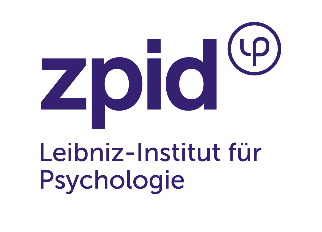 www.testarchiv.euOpen Test ArchiveRepositorium für Open-Access-TestsVerfahrensdokumentation:Autor, X. (Publikationsjahr). Testkürzel. Vollständiger Testname [Verfahrensdokumentation, Fragebogen, xy]. In Leibniz-Institut für Psychologie (ZPID) (Hrsg.), Open Test Archive. Trier: ZPID.https://doi.org/xxAlle Informationen und Materialien zu dem Verfahren finden Sie im Testarchiv unter: https://www.testarchiv.eu/de/test/900xxxxLeibniz-Institut für Psychologie (ZPID)Universitätsring 1554296 Trierwww.leibniz-psychology.orgKurzfassungPrägnante Zusammenfassung, die speziell eingeht auf die Punkte "Diagnostische Zielsetzung", "Aufbau", "Grundlagen und Konstruktion" sowie "Empirische Prüfung und Gütekriterien (Reliabilität, Validität, Normen)". Dieses Feld soll eine knappe Zusammenfassung für solche Nutzer der Datenbank bereitstellen, die einen schnellen, kurzen und prägnanten Überblick über ein Verfahren gewinnen wollen. Bitte keine Änderungen an der Struktur vornehmen!Diagnostische Zielsetzung:  Aufbau:  Grundlagen und Konstruktion:  Empirische Prüfung und Gütekriterien:Reliabilität:  Validität:  Normen:  Wenn als Referenzdaten lediglich Mittelwerte und Standardabweichungen vorliegen, bitte tabellarisch angeben (siehe Beispiel)Tabelle 1Mittelwerte (M) und Standardabweichungen (SD) (Quelle: Autor1, Autor2 & Autor3, Pub.jahr, Seitenangabe) --------------------------------------------------------------Skala                             M                   SD------------------------------------------------------------A                                  .80                  .92B                                  .91                  .74C                                  .88                  .85------------------------------------------------------------Anmerkungen. A = , B = , C =  .Items(alle Items des Verfahrens evtl. mit Itemkennwerten, sofern diesbezüglich keine Copyrightprobleme bestehen. So können die Items direkt an den Nutzer weitergegeben und von diesem z.B. Itembanken erstellt werden)  Altersbereiche(Altersgruppen, altersmäßige Einschränkungen)  Durchführungszeit(vorgegebene oder durchschnittliche Durchführungszeit, Verzicht auf Zeitvorgaben)  BewertungMögliche Kritikpunkte an dem Verfahren, Schwächen, Vorzüge; Stellungnahme des Bearbeiters; Fazit, Ausblick, Weiterentwicklungen, geplante Untersuchungen.  LiteraturIn der Beschreibung zitierte Literatur zum Test, Hinweise auf Testrezensionen oder Testkurzdarstellungen in Kompendien. Falls vorhanden, können bibliographische Angaben anderssprachiger Versionen (ggf. mit Bezugsquelle) aufgeführt werden. Wenn möglich mit Angabe der DOI: https://doi.org/10.ABC  DEFGHI  